Анонс о продаже здания котельной, расположенного по адресу: Российская Федерация, Краснодарский край, г. Армавир, ул. Карла Маркса, дом №201/1.АО «Газпром теплоэнерго» сообщает о намерении реализовать объект недвижимого имущества - здания котельной на торгах и приглашает заинтересованных лиц принять участие в переговорах по приобретению данного имущества: Недвижимое имущество: Фотография имущества: 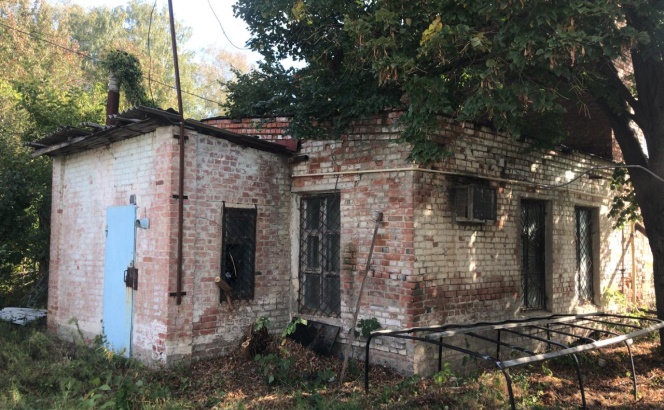 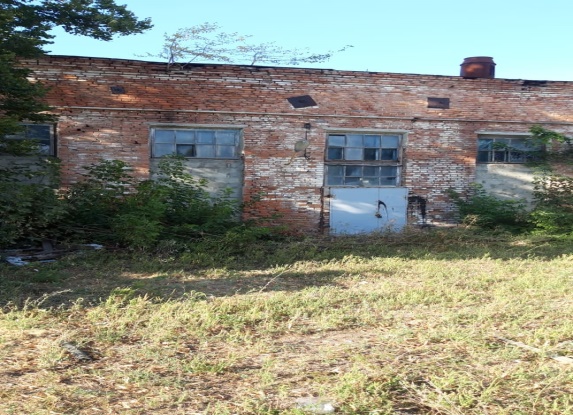 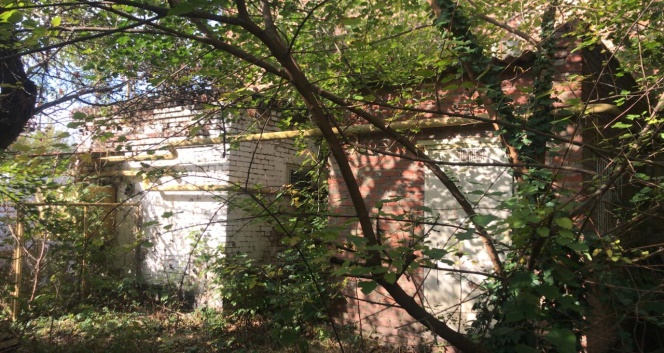 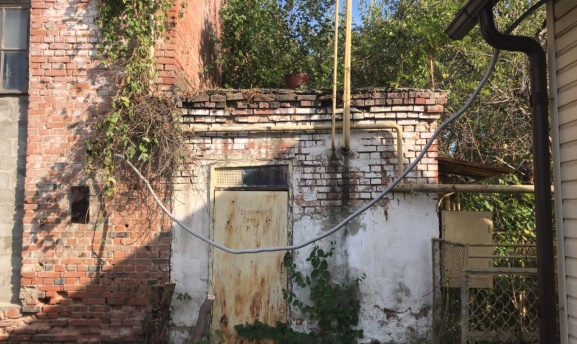 Объекты имущества, принадлежат АО «Газпром теплоэнерго»  на праве собственности. Собственник имущества: АО «Газпром теплоэнерго», 194044, город Санкт-Петербург, пр. Большой Сампсониевский, дом 28, корп. 2, лит. Д, помещение 49-Н, № 1-35.Место нахождения имущества: Российская Федерация, Краснодарский край, г. Армавир, ул. Карла Маркса, дом №201/1.Контактные данные: Михайленкова Надежда Владимировна (контактное лицо АО «Газпром теплоэнерго»  по вопросам проведения процедуры торгов), телефон: 8-812-207-01-05 доб. 2331, E-mail: mikhailenkova.nv@gpte.ruГребцов Игорь Евгеньевич (контактное лицо ООО "Газпром теплоэнерго Краснодар" по осмотру имущества), тел. 8-988-389-31-17, e-mail: pr.armavir@kgte.ru.Назначание имущества: нежилое здание.№ п/пНазвание1здание котельной, назначение: нежилое, площадью 120,1 кв. м, количество этажей: 1, инв. № 00-001023,  кадастровый номер 23:38:0105024:218, адрес (местонахождение объекта): Российская Федерация, Краснодарский край, г. Армавир, ул. Карла Маркса, дом №201/1